Wersja 3Narzędziownik dla przedmiotu: JĘZYK HISZPAŃSKIEtap edukacyjny: klasy 4-8 szkoły podstawowej, szkoły ponadpodstawowe Autorka: Joanna ŚwierczWstępNarzędziownik został przygotowany z myślą o nauczycielach szkół podstawowych 
i ponadpodstawowych uczących języka hiszpańskiego. Zebrane w materiale propozycje aplikacji 
i dobrych praktyk wspierają nowoczesną edukację językową, rozumianą także jako kształtowanie kompetencji kluczowych XXI wieku. Narzędziownik to źródło inspiracji, pomysłów, gotowych narzędzi, z wykorzystaniem których można urozmaicać lekcje języka hiszpańskiego. To zbiór starannie wyselekcjonowanych portali, narzędzi, e-zasobów oraz przykładów dobrych praktyk nauczycielskich, które sprawią, że uczniowie będą chcieli uczyć się języków obcych, jak również samodzielnie pogłębiać swoją wiedzę z tego przedmiotu.Polecane portale, aplikacje, e-zasoby i dobre praktykiRockalinguaKategoria: portal edukacyjny Link: https://rockalingua.com/Portal prowadzony jest w języku angielskim. Materiały na nim zamieszczone służą do samodzielnej nauki lub nauki w szkole podstawowej. Zostały one pogrupowane w kategorie. Do dyspozycji użytkownika są gry, filmy, piosenki, karty pracy oraz obrazkowe słowniki.  Przy każdym z nich autorzy określają wiek dzieci oraz przeznaczenie materiału, np. wprowadzenie, utrwalenie wiadomości itp. LAASpanishKategoria: portal edukacyjny Link: https://laaspanish.com/ Portal, na którym znajdują się interaktywne karty obrazkowe do doskonalenia znajomości słownictwa. Każda z kart zawiera obrazek oraz nagranie dźwiękowe umożliwiające również ćwiczenie prawidłowej wymowy. Karty pogrupowano w kategorie np. kolory, jedzenie. ProfeDeELE.esKategoria: portal edukacyjny Link: https://www.profedeele.es/Na portal znajdują się materiały do nauki języka hiszpańskiego pogrupowane w kategorie: audio, piosenki, filmy, kultura, gramatyka, czytanie, słownictwo, podcasty, egzaminy. Do dyspozycji nauczycieli są również gry oraz gotowe scenariusze zajęć np. oparte na hiszpańskojęzyczne filmy z serwisu Netflix.Hiszpański dla początkujących: LinDuo HDKategoria: aplikacjaLink: https://play.google.com/store/apps/details?id=com.lin.duo.hd.spanish Doskonała aplikacja do rozpoczęcia przygody z nauką języka hiszpańskiego. Nagrania stworzone przez native speakerów. Dodatkowo w ustawieniach umożliwia wybór głosu męskiego lub żeńskiego. Aplikacja automatycznie zmienia trudność lekcji w miarę postępów użytkownika. Hiszpański  - ucz się języka Kategoria: aplikacjaLink:  https://play.google.com/store/apps/details?id=pl.tweeba.spanish Aplikacja pozwala na poznawanie słówek, zwrotów, a także gramatyki. Zawiera podstawy języka hiszpańskiego związane m.in z codziennym życiem czy nauką w szkole.  Dostępne są też dwa widgety do nauki hiszpańskiego: słówko dnia po hiszpańsku oraz słownik polsko-hiszpański. Wyrażenia posegregowane są w lekcje i testy, które pozwalają uczyć się sukcesywnie. Opcja wstępnego ukrywania znaczenia słów hiszpańskich po polsku pomaga w zapamiętywaniu. Oprócz nauki według lekcji możliwe jest losowanie słówek, które mogą być odczytywane przez hiszpańskiego lektora. Program może służyć za mobilne fiszki, a także poręczny podręcznik do języka hiszpańskiego. SPanishDict TranslatorKategoria: aplikacjaLink:  https://play.google.com/store/apps/details?id=com.spanishdict.spanishdict Wiodący hiszpańsko - angielski  tłumacz i słownik.  Umożliwia również naukę hiszpańskiego dzięki opcji „słówko dnia”. Do dyspozycji użytkowników jest opcja automatycznej podpowiedzi podczas wpisywania tekstu. Spanish School BusKategoria: aplikacjaLink: https://www.spanishschoolbus.com/https://apps.apple.com/us/app/spanish-school-bus-for-kids/id642466531 Aplikacja umożliwiająca szybką naukę podstawowego hiszpańskiego słownictwa. Autorzy wykorzystują tutaj historyczne postacie, charakterystyczne miejsca i chwytliwe piosenki, które mogą śpiewać zarówno dzieci, jak i dorośli. Aplikacja ta  skierowana jest do wszystkich początkujących odbiorców języka hiszpańskiego, ze szczególnym naciskiem na przyspieszenie uczenia się języka u dzieci. Zawiera 300 najczęściej używanych rzeczownikach, czasownikach i przymiotnikach i ponad 60 poziomów obejmujących tematy, w tym; „Kolory”, „Zwierzęta”, „Jedzenie”. Learn Spanish through music with LiricaKategoria: aplikacjaLink:  https://play.google.com/store/apps/details?id=com.taplyrica.lirica Aplikacja łączy  naukę hiszpańskiego z muzyką. Użytkownicy odtwarzając utwory hiszpańskojęzycznych piosenkarek i piosenkarzy uczą się języka.Dulces PalabrasKategoria: aplikacjaLink:  https://play.google.com/store/apps/details?id=com.game.crossword.palabrasAplikacja zawiera hiszpańskie krzyżówki. Pozwala na sprawdzenie znajomości podstawowego słownictwa. Paulina Piecyk - klucz do języka hiszpańskiegoKategoria: dobra praktykaLink: https://www.facebook.com/paulinapiecykhiszpanski/Fanpage na portalu Facebook prowadzony przez Paulinę Piecyk, która w pracy z uczniami i dorosłymi wykorzystuje nowoczesne narzędzia. Paulina piecyk na swoim fanpage'u zwraca uwagę na poznanie krajów hiszpańskojęzycznych, ich kultury i zwyczajów, a nawet geografii.Coffee Break Spanish Kategoria: rekomendowany e-zasóbLink:  https://coffeebreaklanguages.com/tag/cbs-season-1/?order=asc https://open.spotify.com/show/4WYj81C37trSAv42zwnipj?si=eyyhiuvnRZy5AVS8YcQ6Mw&nd=1&dlsi=e03bee2e3f9c402d Darmowy podcast, który osoby znające język angielski wprowadza w świat języka hiszpańskiego.  Dostępny na czterech poziomach zaawansowania. Super Simple Español - Canciones Infantiles Y MásKategoria: rekomendowany e-zasóbLink: https://www.youtube.com/channel/UCyY3Wd5x85o8AKXjYSoxFAQKanał na YouTube, na którym znajdziemy filmy z prostymi, łatwymi piosenkami dla dzieci, które pozwolą na opanowanie podstaw języka hiszpańskiego. Tio Spanish: aprender español online  Kategoria: rekomendowany e-zasóbLink: https://www.youtube.com/channel/UCyqfGTu-9hL3OBkiCKogJuAKanał na YouTube, na którym znajdują się lekcje wideo i piosenki do nauki hiszpańskiego na różnych poziomach: początkowym, średnio zaawansowanym i zaawansowanym. Tio Spanish i jego przyjaciele uczą języka hiszpańskiego: gramatyki, słownictwa hiszpańskiego, wymowy, konwersacji i kultury hiszpańskiej, odwiedzając miasta i festiwale w Hiszpanii. Pinkfong! Canciones InfantilesKategoria: rekomendowany e-zasóbLink: https://www.youtube.com/channel/UCrYwqJZ-AnvnyF8vRndgvnAKanał na YouTube, na którym znajdziemy filmy edukacyjne z piosenkami, rymowankami dla dzieci, bajkami, kołysankami oraz opowiadaniami. 	 Scenariusz lekcji "Patrimonio gastronómico español" – na Zintegrowanej Platformie EdukacyjnejKategoria: rekomendowany e-zasóbLink: https://zpe.gov.pl/a/scenariusz-lekcji-patrimonio-gastronomico-espanol/D1DlTecsU Scenariusz lekcji hiszpańskiego dla uczniów szkół ponadpodstawowych.  Dotyczy kuchni hiszpańskiej, typowych regionalnych potraw, składników i najpopularniejszych produktów spożywczych. PodsumowanieRekomendowane e-zasoby i praktyki są wysoko cenione w środowisku nauczycieli praktyków, którzy na co dzień stosują nowoczesne metody w prowadzeniu lekcji języka hiszpańskiego. Zasoby zaprezentowane w narzędziowniku są dostępne bez opłat, umożliwiają dostosowanie do indywidualnych potrzeb i możliwości uczniów, w tym uczniów o specjalnych potrzebach edukacyjnych. Są to treści innowacyjne, wykorzystujące nowoczesne metody aktywizujące i angażujące uczniów, zawierające elementy korelacji międzyprzedmiotowych.Proponowane zestawienie zostało przetestowane przez nauczycieli praktyków, w tym przez członków opiniotwórczej grupy Superbelfrzy RP. Proponowane narzędzia TIK mogą stanowić uzupełnienie nowoczesnego nauczyciela, a ich „elastyczny” charakter pozwala nauczycielowi/nauczycielce na budowanie własnego, indywidualnego narzędziownika. 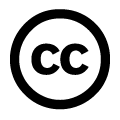 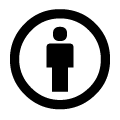 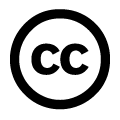 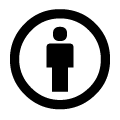 